De Heiland heeft beloofd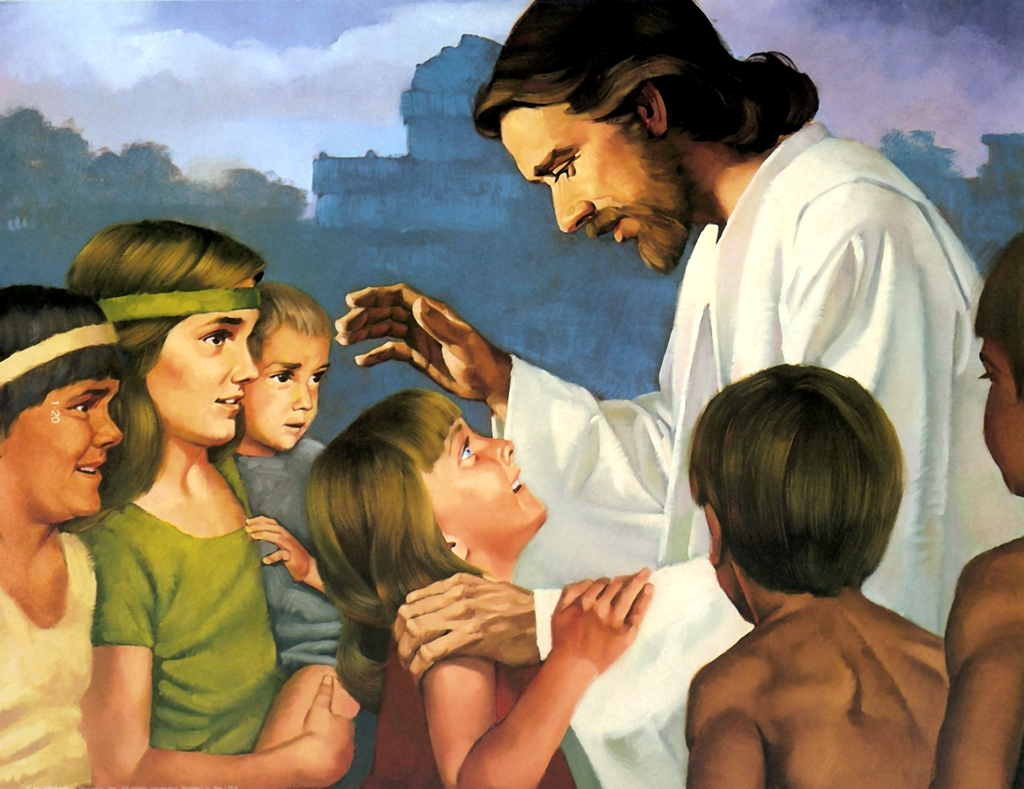 dat Hij ons zenden zoude Heil’ge Geest als goede Vriend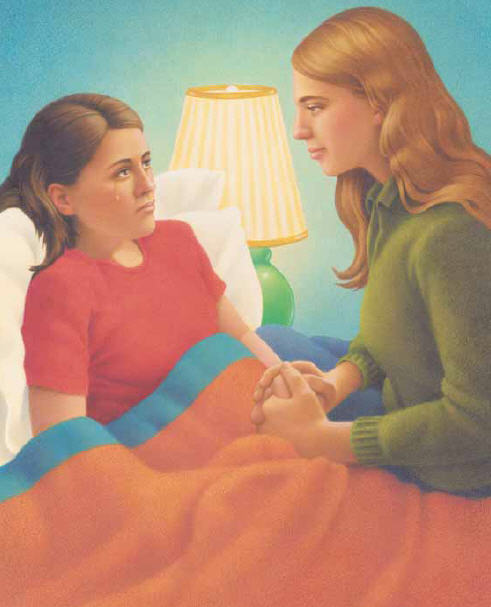 voor mij en ook voor jouDe Heil’ge Geest getuigt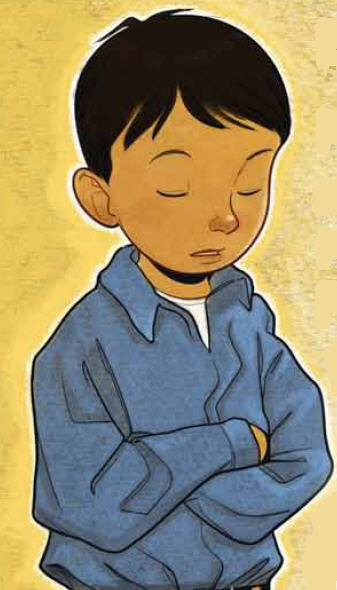 met stille zachte stemvan God de Vader en zijn Zoon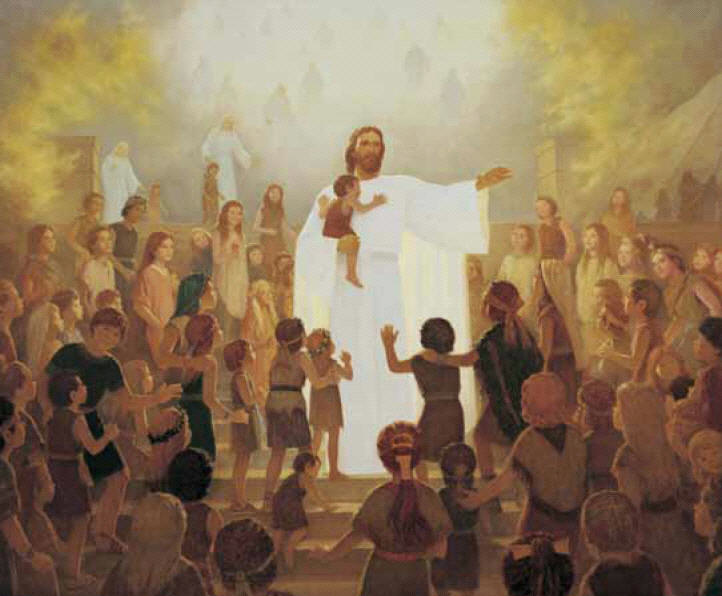 en leidt ons terug naar HemEn als wij zijn gedoopt,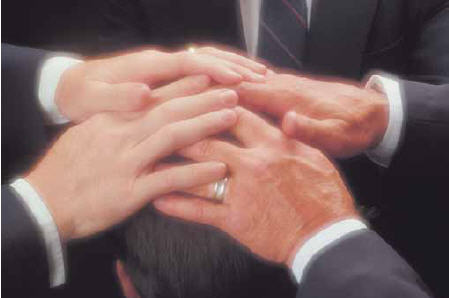 bevestigd in God kerkontvangen wij de Heil’ge Geest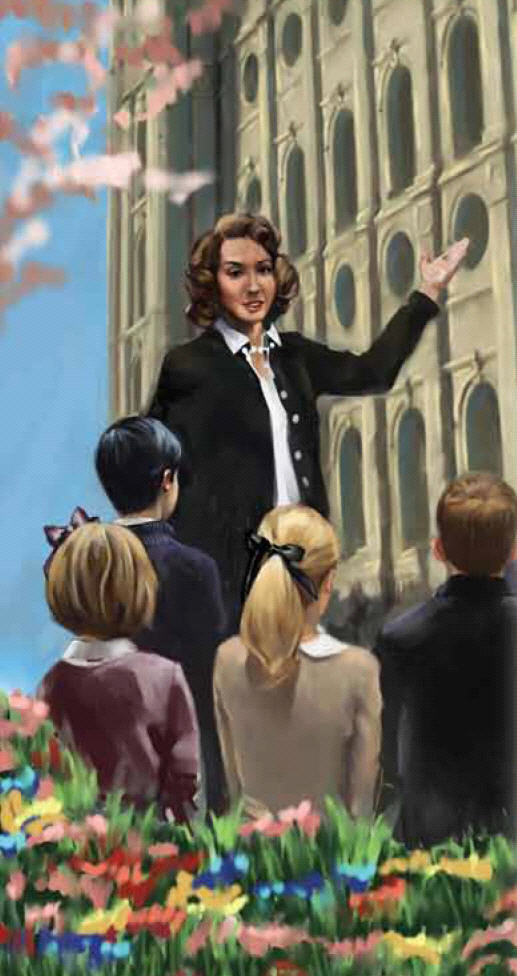 Een Trooster die ons sterktO, laat ik altijd luist’ren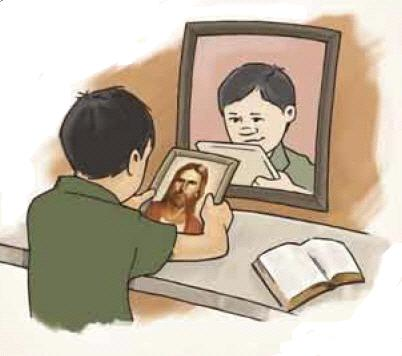 Naar die zachte stemdan kies ik steeds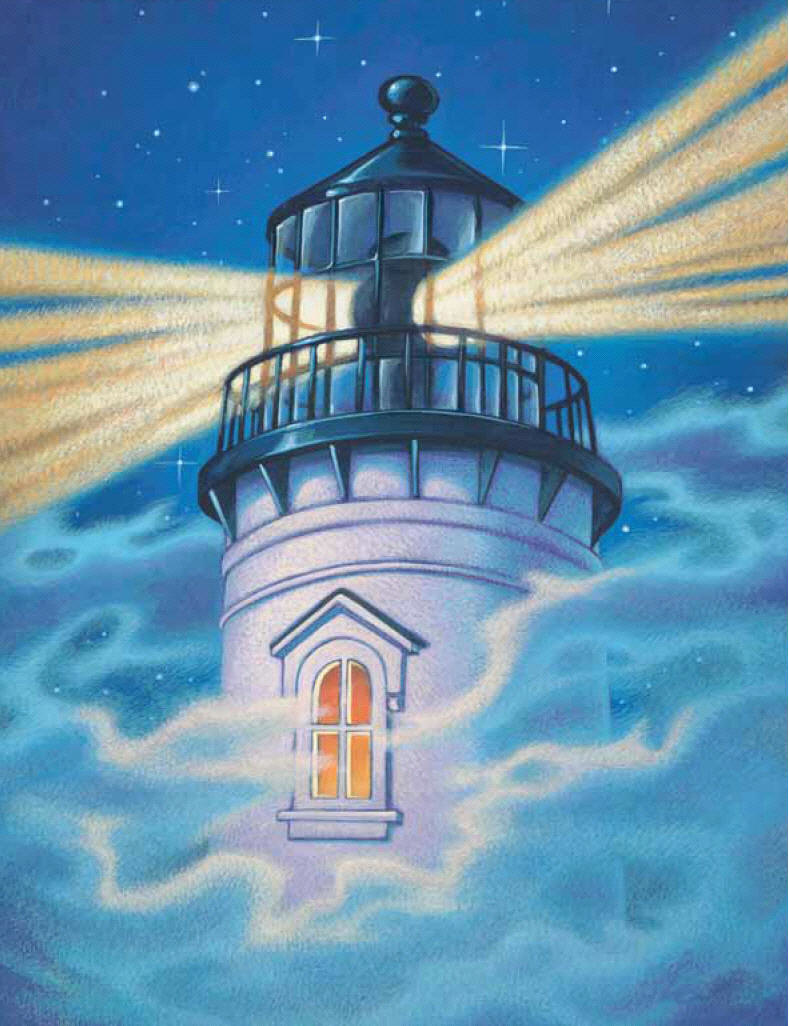 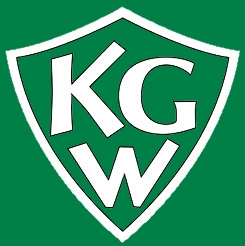 de goede weg en blijf ik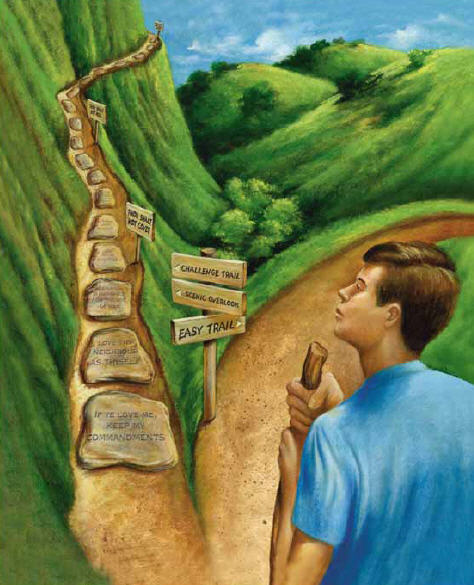 dicht bij Hem